CHAPTER 213TOWN OFFICIALS(REPEALED)SUBCHAPTER 1GENERAL PROVISIONS(REPEALED)§2250.  Definitions(REPEALED)SECTION HISTORYPL 1973, c. 785, §2 (NEW). PL 1987, c. 737, §§A1,C106 (RP). PL 1989, c. 6 (AMD). PL 1989, c. 9, §2 (AMD). PL 1989, c. 104, §§C8,C10 (AMD). §2251.  Conflicts of interest(REPEALED)SECTION HISTORYPL 1967, c. 247, §§2,3 (AMD). PL 1973, c. 445, §§1,2 (AMD). PL 1973, c. 785, §§3,4 (AMD). PL 1975, c. 544, §§1,2 (AMD). PL 1987, c. 737, §§A1,C106 (RP). PL 1987, c. 784, §5 (AMD). PL 1989, c. 6 (AMD). PL 1989, c. 9, §2 (AMD). PL 1989, c. 104, §§C8,C10 (AMD). PL 1989, c. 878, §C7 (AMD). §2252.  Title to municipal office(REPEALED)SECTION HISTORYPL 1985, c. 506, §A61 (AMD). PL 1987, c. 582, §A42 (AMD). PL 1987, c. 737, §§A1,C106 (RP). PL 1989, c. 6 (AMD). PL 1989, c. 9, §2 (AMD). PL 1989, c. 104, §§C8,C10 (AMD). §2253.  Vacancy in municipal office(REPEALED)SECTION HISTORYPL 1987, c. 583, §18 (AMD). PL 1987, c. 737, §§A1,C106 (RP). PL 1989, c. 6 (AMD). PL 1989, c. 9, §2 (AMD). PL 1989, c. 104, §§C8,C10 (AMD). §2254.  Neglect of official duty(REPEALED)SECTION HISTORYPL 1987, c. 737, §§A1,C106 (RP). PL 1989, c. 6 (AMD). PL 1989, c. 9, §2 (AMD). PL 1989, c. 104, §§C8,C10 (AMD). §2255.  Deputy officials(REPEALED)SECTION HISTORYPL 1985, c. 28 (AMD). PL 1987, c. 737, §§A1,C106 (RP). PL 1989, c. 6 (AMD). PL 1989, c. 9, §2 (AMD). PL 1989, c. 104, §§C8,C10 (AMD). §2256.  Municipal functions(REPEALED)SECTION HISTORYPL 1969, c. 438, §5 (NEW). PL 1973, c. 421, §1 (AMD). PL 1979, c. 218, §2 (AMD). PL 1983, c. 664 (AMD). PL 1987, c. 583, §19 (AMD). PL 1987, c. 737, §§A1,C106 (RP). PL 1989, c. 6 (AMD). PL 1989, c. 9, §2 (AMD). PL 1989, c. 104, §§C8,C10 (AMD). §2257.  Personnel records(REPEALED)SECTION HISTORYPL 1975, c. 694, §4 (NEW). PL 1979, c. 403, §3 (RPR). PL 1981, c. 345, §§1,2 (AMD). PL 1987, c. 582, §A43 (AMD). PL 1987, c. 737, §§A1,C106 (RP). PL 1989, c. 6 (AMD). PL 1989, c. 9, §2 (AMD). PL 1989, c. 104, §§C8,C10 (AMD). SUBCHAPTER 2TOWN MANAGERS(REPEALED)§2301.  Town manager form of government(REPEALED)SECTION HISTORYPL 1969, c. 438, §2 (RP). §2302.  Manager's powers and duties(REPEALED)SECTION HISTORYPL 1969, c. 438, §2 (RP). §2303.  Union of towns(REPEALED)SECTION HISTORYPL 1969, c. 438, §2 (RP). SUBCHAPTER 2-ATOWN MANAGERS(REPEALED)§2311.  Town manager plan(REPEALED)SECTION HISTORYPL 1969, c. 438, §1 (NEW). PL 1969, c. 590, §§58-B (AMD). PL 1977, c. 479, §12 (AMD). PL 1987, c. 737, §§A1,C106 (RP). PL 1989, c. 6 (AMD). PL 1989, c. 9, §2 (AMD). PL 1989, c. 104, §§C8,C10 (AMD). §2312.  Qualifications of town manager(REPEALED)SECTION HISTORYPL 1969, c. 438, §1 (NEW). PL 1985, c. 64 (AMD). PL 1987, c. 737, §§A1,C106 (RP). PL 1989, c. 6 (AMD). PL 1989, c. 9, §2 (AMD). PL 1989, c. 104, §§C8,C10 (AMD). §2313.  Term, compensation, removal, suspension(REPEALED)SECTION HISTORYPL 1969, c. 438, §1 (NEW). PL 1987, c. 737, §§A1,C106 (RP). PL 1989, c. 6 (AMD). PL 1989, c. 9, §2 (AMD). PL 1989, c. 104, §§C8,C10 (AMD). §2314.  Absence or disability of town manager(REPEALED)SECTION HISTORYPL 1969, c. 438, §1 (NEW). PL 1973, c. 25 (AMD). PL 1987, c. 737, §§A1,C106 (RP). PL 1989, c. 6 (AMD). PL 1989, c. 9, §2 (AMD). PL 1989, c. 104, §§C8,C10 (AMD). §2315.  Departments, boards and offices; assistant to the town manager(REPEALED)SECTION HISTORYPL 1969, c. 438, §1 (NEW). PL 1987, c. 583, §20 (RP). PL 1987, c. 737, §§A1,C106 (RP). PL 1989, c. 6 (AMD). PL 1989, c. 9, §2 (AMD). PL 1989, c. 104, §§C8,C10 (AMD). §2316.  Board of selectmen to act as a body, administrative service to be performed through town manager, committees(REPEALED)SECTION HISTORYPL 1969, c. 438, §1 (NEW). PL 1987, c. 737, §§A1,C106 (RP). PL 1989, c. 6 (AMD). PL 1989, c. 9, §2 (AMD). PL 1989, c. 104, §§C8,C10 (AMD). §2317.  Powers and duties of town manager(REPEALED)SECTION HISTORYPL 1969, c. 438, §1 (NEW). PL 1973, c. 421, §§2-4 (AMD). PL 1987, c. 737, §§A1,C106 (RP). PL 1989, c. 6 (AMD). PL 1989, c. 9, §2 (AMD). PL 1989, c. 104, §§C8,C10 (AMD). §2318.  Transitional provisions(REPEALED)SECTION HISTORYPL 1969, c. 438, §1 (NEW). PL 1987, c. 737, §§A1,C106 (RP). PL 1989, c. 6 (AMD). PL 1989, c. 9, §2 (AMD). PL 1989, c. 104, §§C8,C10 (AMD). §2319.  Regional cooperation(REPEALED)SECTION HISTORYPL 1969, c. 438, §1 (NEW). PL 1971, c. 544, §105 (AMD). PL 1987, c. 737, §§A1,C106 (RP). PL 1989, c. 6 (AMD). PL 1989, c. 9, §2 (AMD). PL 1989, c. 104, §§C8,C10 (AMD). §2320.  Application(REPEALED)SECTION HISTORYPL 1969, c. 438, §1 (NEW). PL 1973, c. 625, §203 (AMD). PL 1987, c. 737, §§A1,C106 (RP). PL 1989, c. 6 (AMD). PL 1989, c. 9, §2 (AMD). PL 1989, c. 104, §§C8,C10 (AMD). SUBCHAPTER 3TOWN CLERKS(REPEALED)§2351.  Bond(REPEALED)SECTION HISTORYPL 1987, c. 737, §§A1,C106 (RP). PL 1989, c. 6 (AMD). PL 1989, c. 9, §2 (AMD). PL 1989, c. 104, §§C8,C10 (AMD). §2352.  Fee schedule(REPEALED)SECTION HISTORYPL 1965, c. 258, §§1,2 (AMD). PL 1971, c. 250 (AMD). PL 1971, c. 308, §§1-5 (AMD). PL 1977, c. 4, §2 (AMD). PL 1977, c. 5 (AMD). PL 1979, c. 562, §§5-12 (AMD). PL 1985, c. 98, §§1-3 (AMD). PL 1985, c. 506, §§A62,63 (AMD). PL 1987, c. 582, §A44 (AMD). PL 1987, c. 583, §21 (AMD). PL 1987, c. 737, §§A1,C106 (RP). PL 1989, c. 6 (AMD). PL 1989, c. 9, §2 (AMD). PL 1989, c. 104, §§C8,C10 (AMD). §2353.  Expenses(REPEALED)SECTION HISTORYPL 1987, c. 737, §§A1,C106 (RP). PL 1989, c. 6 (AMD). PL 1989, c. 9, §2 (AMD). PL 1989, c. 104, §§C8,C10 (AMD). §2354.  Assistant(REPEALED)SECTION HISTORYPL 1975, c. 623, §§45-D (AMD). PL 1987, c. 737, §§A1,C106 (RP). PL 1989, c. 6 (AMD). PL 1989, c. 9, §2 (AMD). PL 1989, c. 104, §§C8,C10 (AMD). SUBCHAPTER 3-ALAW ENFORCEMENT OFFICERS(REPEALED)§2361.  Police officers(REPEALED)SECTION HISTORYPL 1973, c. 135, §1 (NEW). PL 1975, c. 430, §73 (AMD). PL 1979, c. 104 (AMD). PL 1985, c. 742, §3 (AMD). PL 1987, c. 106, §1 (AMD). PL 1987, c. 583, §§22,23 (AMD). PL 1987, c. 737, §§A1,C106 (RP). PL 1989, c. 6 (AMD). PL 1989, c. 9, §2 (AMD). PL 1989, c. 104, §§C8,C10 (AMD). §2362.  Special police officers(REPEALED)SECTION HISTORYPL 1973, c. 135, §1 (NEW). PL 1979, c. 115 (AMD). PL 1987, c. 583, §24 (AMD). PL 1987, c. 737, §§A1,C106 (RP). PL 1989, c. 6 (AMD). PL 1989, c. 9, §2 (AMD). PL 1989, c. 104, §§C8,C10 (AMD). §2363.  Constables(REPEALED)SECTION HISTORYPL 1973, c. 135, §1 (NEW). PL 1987, c. 737, §§A1,C106 (RP). PL 1989, c. 6 (AMD). PL 1989, c. 9, §2 (AMD). PL 1989, c. 104, §§C8,C10 (AMD). §2364.  Arrest in other municipalities(REPEALED)SECTION HISTORYPL 1973, c. 135, §1 (NEW). PL 1975, c. 430, §74 (AMD). PL 1987, c. 737, §§A1,C106 (RP). PL 1989, c. 6 (AMD). PL 1989, c. 9, §2 (AMD). PL 1989, c. 104, §§C8,C10 (AMD). §2365.  Qualification of law enforcement officials(REPEALED)SECTION HISTORYPL 1981, c. 269 (NEW). PL 1981, c. 698, §143 (AMD). PL 1987, c. 737, §§A1,C106 (RP). PL 1989, c. 6 (AMD). PL 1989, c. 9, §2 (AMD). PL 1989, c. 104, §§C8,C10 (AMD). §2366.  Aid to other municipalities(REPEALED)SECTION HISTORYPL 1987, c. 106, §2 (NEW). PL 1987, c. 737, §§A1,C106 (RP). PL 1989, c. 6 (AMD). PL 1989, c. 9, §2 (AMD). PL 1989, c. 104, §§C8,C10 (AMD). §2367.  Wearing of uniforms or badges(REPEALED)SECTION HISTORYPL 1987, c. 558, §3 (NEW). PL 1987, c. 737, §§A1,C106 (AMD). PL 1989, c. 6 (AMD). PL 1989, c. 9, §2 (AMD). PL 1989, c. 104, §§C8,C10 (AMD). SUBCHAPTER 4CONSTABLES AND POLICE OFFICERS(REPEALED)§2401.  Appointment and powers of police officers(REPEALED)SECTION HISTORYPL 1973, c. 135, §2 (RP). §2402.  Extent of criminal authority(REPEALED)SECTION HISTORYPL 1973, c. 135, §2 (RP). §2402-A.  Arrest in other municipalities(REPEALED)SECTION HISTORYPL 1971, c. 243 (NEW). PL 1973, c. 135, §2 (RP). §2403.  Misconduct(REPEALED)SECTION HISTORYPL 1973, c. 135, §2 (RP). §2404.  Fees(REPEALED)SECTION HISTORYPL 1973, c. 135, §2 (RP). SUBCHAPTER 5BOARD OF APPEALS(REPEALED)§2411.  Board of Appeals(REPEALED)SECTION HISTORYPL 1971, c. 455, §1 (NEW). PL 1971, c. 622, §§101-104 (AMD). PL 1973, c. 317 (AMD). PL 1975, c. 755, §5 (AMD). PL 1975, c. 770, §165 (AMD). PL 1977, c. 352 (AMD). PL 1977, c. 479, §13 (AMD). PL 1977, c. 501, §2 (AMD). PL 1979, c. 218, §3 (AMD). PL 1987, c. 45, §B5 (AMD). PL 1987, c. 582, §§A45-A47 (AMD). PL 1987, c. 583, §§25-27 (AMD). PL 1987, c. 737, §§A1,C106 (RP). PL 1989, c. 6 (AMD). PL 1989, c. 9, §2 (AMD). PL 1989, c. 104, §§C8,C10 (AMD). The State of Maine claims a copyright in its codified statutes. If you intend to republish this material, we require that you include the following disclaimer in your publication:All copyrights and other rights to statutory text are reserved by the State of Maine. The text included in this publication reflects changes made through the Frist Regular and First Special Session of the 131st Maine Legislature and is current through November 1, 2023
                    . The text is subject to change without notice. It is a version that has not been officially certified by the Secretary of State. Refer to the Maine Revised Statutes Annotated and supplements for certified text.
                The Office of the Revisor of Statutes also requests that you send us one copy of any statutory publication you may produce. Our goal is not to restrict publishing activity, but to keep track of who is publishing what, to identify any needless duplication and to preserve the State's copyright rights.PLEASE NOTE: The Revisor's Office cannot perform research for or provide legal advice or interpretation of Maine law to the public. If you need legal assistance, please contact a qualified attorney.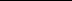 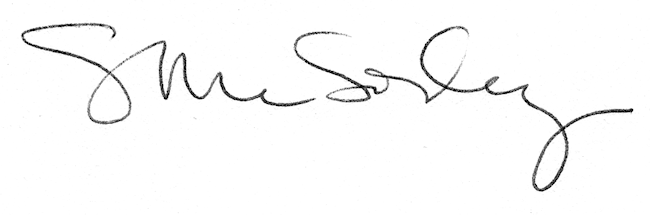 